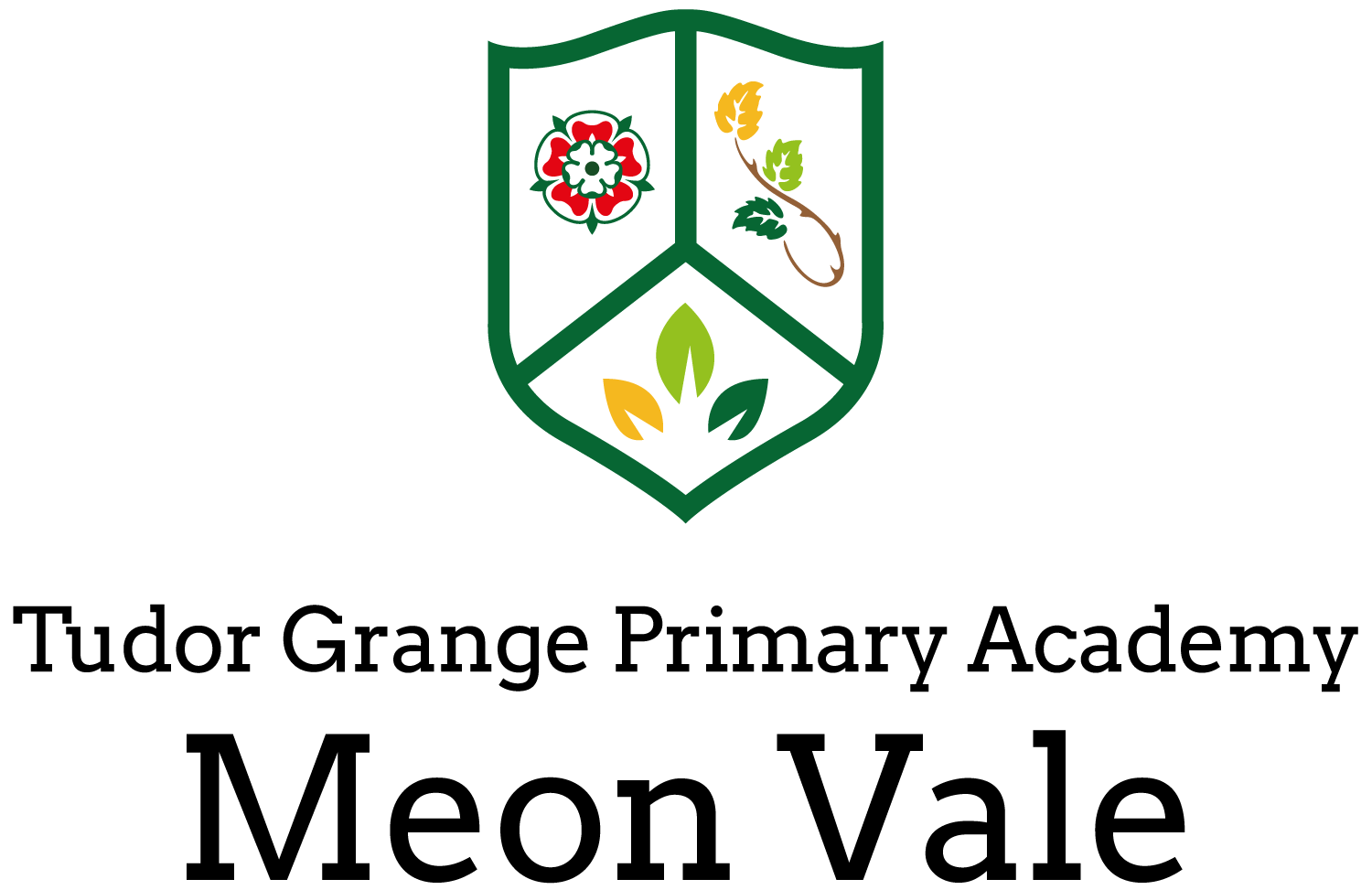 Register of Interest for Admission to NurseryChild’s Full Name:  _________________________________________________         Male / Female (please delete where applicable)D.O.B. :_______________________   Nursery Admission Year: (i.e. the September before your child starts School): ______________Reception Admission Year: ___________________________________________Parent Contact Details: Name:  __________________________________________________________Address: _______________________________________________________________________________________________________________________Post Code: _______________________________________________________Telephone No: ________________  Mobile No. ___________________________Email: __________________________________________________________Siblings at Tudor Grange Primary Academy Meon Vale: ___________________________Date:_______________________   